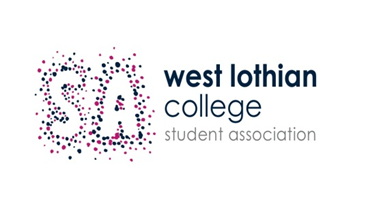 Class Rep Meeting MinutesDate    10/10/16                          Time         12-1pm                              Location Student Association officeAgenda topicsAgenda1.	  Team Welcome/ Update/ Check minutes from last       meeting for accuracy.2.   Class Reps elections update 3.   Anti-bullying week posters4.   Class Reps and Training5.   Healthy Body Health Mind6.    TestimoniesAgenda Item 1Agenda Item 3Agenda Item 4Agenda Item 5Any other Business All ActionsMeeting called byJarmila SlodyczkaType of meetingS.A meetingFacilitatorJarmilaNote takerAngela ReillyTimekeeperAttendeesJarmila Slodyczka	Angela ReillyMichael AllanKieran ReidDavidDiscussion Welcome to the team, and a special welcome to David volunteering at the S.A  Welcome to the team, and a special welcome to David volunteering at the S.A  Welcome to the team, and a special welcome to David volunteering at the S.A Check minutes from last meetingCheck minutes from last meetingCheck minutes from last meetingCheck minutes from last meetingConclusionsJarmila welcomed the team and DavidJarmila welcomed the team and DavidJarmila welcomed the team and DavidMinutes from last meeting checked and mistakes amendedMinutes from last meeting checked and mistakes amendedMinutes from last meeting checked and mistakes amendedMinutes from last meeting checked and mistakes amendedAngela to write up minutes for the 27/9Angela to write up minutes for the 27/9Angela to write up minutes for the 27/9Angela to write up minutes for the 27/9Action itemsAction itemsPerson responsibleDeadlineAngela to write minutes for the 27/9Angela to write minutes for the 27/9Angela Reilly 24/10Agenda Item 2Agenda Item 2DiscussionClass rep updatesClass rep updatesClass rep updatesClass rep updatesClass rep updatesConclusionsSarah to catch up any students who missed their trainingSarah to catch up any students who missed their trainingSarah to catch up any students who missed their trainingSarah to catch up any students who missed their trainingSarah to catch up any students who missed their trainingKieran has almost got all his reps, has been challenged going into classes to recruit, suggested to go into classes 5 minutes before class starts.Kieran has almost got all his reps, has been challenged going into classes to recruit, suggested to go into classes 5 minutes before class starts.Kieran has almost got all his reps, has been challenged going into classes to recruit, suggested to go into classes 5 minutes before class starts.Kieran has almost got all his reps, has been challenged going into classes to recruit, suggested to go into classes 5 minutes before class starts.Kieran has almost got all his reps, has been challenged going into classes to recruit, suggested to go into classes 5 minutes before class starts.Kieran has almost got all his reps, has been challenged going into classes to recruit, suggested to go into classes 5 minutes before class starts.Michael has almost got all his reps, may train during Oct’ break or sometime after the break.Michael has almost got all his reps, may train during Oct’ break or sometime after the break.Michael has almost got all his reps, may train during Oct’ break or sometime after the break.Michael has almost got all his reps, may train during Oct’ break or sometime after the break.Michael has almost got all his reps, may train during Oct’ break or sometime after the break.Michael has almost got all his reps, may train during Oct’ break or sometime after the break.Jarmila checked with Gary he will train his reps after the Oct’ breakJarmila checked with Gary he will train his reps after the Oct’ breakJarmila checked with Gary he will train his reps after the Oct’ breakJarmila checked with Gary he will train his reps after the Oct’ breakJarmila checked with Gary he will train his reps after the Oct’ breakJarmila checked with Gary he will train his reps after the Oct’ breakSarah has her repsSarah has her repsSarah has her repsSarah has her repsSarah has her repsSarah has her repsJames still to complete his rep nominationsJames still to complete his rep nominationsJames still to complete his rep nominationsJames still to complete his rep nominationsJames still to complete his rep nominationsJames still to complete his rep nominationsAction itemsAction itemsAction itemsPerson responsiblePerson responsibleDeadlineMichael to do mop up session after the breakMichael to do mop up session after the breakMichael to do mop up session after the breakMichaelMichaelongoingDiscussionAnti-bullyingAnti-bullyingAnti-bullyingDavid has volunteered to do posters over the break he will bring in his ideas after the breakDavid has volunteered to do posters over the break he will bring in his ideas after the breakDavid has volunteered to do posters over the break he will bring in his ideas after the breakDavid has volunteered to do posters over the break he will bring in his ideas after the breakMicole checking out our anti bullying policy and protocol for recording Micole checking out our anti bullying policy and protocol for recording Micole checking out our anti bullying policy and protocol for recording Micole checking out our anti bullying policy and protocol for recording  T-shirt ideas still in the process of discussing this with the team T-shirt ideas still in the process of discussing this with the team T-shirt ideas still in the process of discussing this with the team T-shirt ideas still in the process of discussing this with the teamPledge idea still working out what this will be and whenPledge idea still working out what this will be and whenPledge idea still working out what this will be and whenPledge idea still working out what this will be and whenKieran contacting someone to help with videos and testimonies from students who have experienced bullying, Michael looking into creating a YouTube channel, most S.A’s have one so we can promote all events .Kieran contacting someone to help with videos and testimonies from students who have experienced bullying, Michael looking into creating a YouTube channel, most S.A’s have one so we can promote all events .Kieran contacting someone to help with videos and testimonies from students who have experienced bullying, Michael looking into creating a YouTube channel, most S.A’s have one so we can promote all events .Kieran contacting someone to help with videos and testimonies from students who have experienced bullying, Michael looking into creating a YouTube channel, most S.A’s have one so we can promote all events .ConclusionsAll items still ongoing and to be discussed at next team meetingAll items still ongoing and to be discussed at next team meetingAll items still ongoing and to be discussed at next team meetingAction itemsAction itemsPerson responsibleDeadlinePosters, pledges, policy YouTube TestimoniesPosters, pledges, policy YouTube TestimoniesTeam NovDiscussionClass rep trainingClass rep trainingClass rep trainingSarah has her reps and they are trainedSarah has her reps and they are trainedSarah has her reps and they are trainedSarah has her reps and they are trainedAngela training on the 11/10Angela training on the 11/10Angela training on the 11/10Angela training on the 11/10Kieran training on the 14/10Kieran training on the 14/10Kieran training on the 14/10Kieran training on the 14/10Michael has done two training sessionsMichael has done two training sessionsMichael has done two training sessionsMichael has done two training sessionsKat has finished her training/ Gary training after the break and James still to update teamKat has finished her training/ Gary training after the break and James still to update teamKat has finished her training/ Gary training after the break and James still to update teamKat has finished her training/ Gary training after the break and James still to update teamConclusionsMop sessions, to discuss next meetingMop sessions, to discuss next meetingMop sessions, to discuss next meetingAction itemsAction itemsPerson responsibleDeadlineTeam to update S.A on training session progressTeam to update S.A on training session progressTeam27/10DiscussionHealthy Body Health MindHealthy Body Health MindHealthy Body Health MindConclusionsStill planning,  no meeting this weekStill planning,  no meeting this weekStill planning,  no meeting this weekAction itemsAction itemsPerson responsibleDeadlineSarah, to update on progressSarah, to update on progressSarah27/10Agenda Item 6DiscussionStatements/ testimonies from S.A team membersStatements/ testimonies from S.A team membersStatements/ testimonies from S.A team membersVideos- who we are and what we doVideos- who we are and what we doVideos- who we are and what we doVideos- who we are and what we doConclusionsCreating videos with our statements etcCreating videos with our statements etcCreating videos with our statements etcAction itemsAction itemsPerson responsibleDeadlineMichael to email everyone involvedMichael to email everyone involvedMichael 27/10Other Comments Special notesAction itemsPerson responsibleDeadline